 Cách làm đơn đề xuất dự ánVui lòng hoàn tất Mẫu Đề xuất Dự án của Trung tâm Hỗ trợ Phát triển Cộng đồng LIN. Chúng tôi đề nghị bạn đọc kỹ các hướng dẫn điền đơn từ trang số 5 trước khi điền đơn này. Nếu bạn cần hỗ trợ hay nếu bạn không hiểu bất kỳ điều khoản nào, vui lòng liên hệ đội ngũ LIN để được hướng dẫn cụ thể. Đơn đề xuất tài trợ (và/hoặc các tài liệu đính kèm) đã được điền đầy đủ phải được gửi bằng email tới narrowthegap@LINvn.org, đặt tiêu đề với cấu trúc: “Nộp đề xuất dự án vòng III/2015 - Tên Tổ Chức” trước 17 giờ chiều ngày 13/11/2015. VUI LÒNG GIỮ MỘT BẢN SAO MẪU ĐƠN ĐỀ XUẤT CỦA TỔ CHỨC BẠN.DỰ ÁN PHÁT TRIỂN THƯ VIỆN TỰ QUẢN TRONG TRƯỜNG HỌCĐơn vị đề xuất dự án: THƯ VIỆN TỰ LẬPNgày đề xuất: 12/11/2015Danh sách tài liệu gửi về LIN (Vui lòng đánh dấu x vào tài liệu mà tổ chức gửi)Phần I – Thông tin tổ chức của bạn Phần II – Thông tin liên lạcPhần III – Dự án đề xuất tài trợ 4.         Tóm tắt dự án 6. Mô tả đối tượng hưởng lợi (Số lượng, độ tuổi và nơi sinh sống của đối tượng hưởng lợi trực tiếp và gián tiếp)7. Nêu mục tiêu của dự án (Thay đổi hoặc cải thiện nào sẽ được tạo ra khi thực hiện thành công dự án?)8. Mô tả kết quả mong đợi của dự án (Những sản phẩm trực tiếp của quá trình thực hiện dự án phù hợp với mục tiêu dự án đề ra)9. Mô tả các hoạt động dự kiến dự án cần phải thực hiện để đạt được kết quả mong đợi, cần ghi rõ thời gian biểu và khuyến khích cung cấp thông tin về người phụ trách chính cho từng hoạt động (Có thể trình bày trực tiếp tại đây hoặc đính kèm)10. Mô tả nhân sự của dự án (Nhân sự làm việc toàn thời gian, bán thời gian, tình nguyện viên hay cộng tác viên trong cộng đồng? Chuyên môn và Kinh nghiệm liên quan là gì?)11. Mô tả tính bền vững của dự án (Mô hình dự án có thể nhân rộng hay không? Dự án có là tiền đề cho các hoạt động nối tiếp sau khi kết thúc nhằm đạt được một mục tiêu phát triển hay sứ mệnh của tổ chức hay không? Dự án có thể tiếp tục (bằng cách này hay cách khác) sau khi kết thúc tài trợ hay không?) 12. Mô tả kế hoạch theo dõi và đánh giá dự án (Liệt kê chỉ số, cách thu thập chỉ số và khuyến khích nêu cách tính toán chỉ số - Có thể trình bày trực tiếp tại đây hoặc đính kèm)- Định kỳ 1 tháng, 6 tháng và hàng năm sau khi thiết lập thư viện tự quản, TVTL và nhà trường sẽ tiến hành điều tra khảo sát bằng cách sử dụng bảng câu hỏi và phỏng vấn trực tiếp các đối tượng thụ hưởng để đánh giá kết quả thực hiện dự án, so sánh với số liệu khảo sát ban đầu, đối chiếu với các mục tiêu của dự án để có những điều chỉnh, cải tiến phù hợp.- Các chỉ tiêu quan trọng nhất cho việc đánh giá là số lượt mượn sách trong kì, số giờ đọc sách trung bình ngày. Số đối tượng khảo sát là 25-30% tổng số học sinh.Phần IV – Kinh phí dự ánCác số liệu cơ sở cho việc tính toán kinh phí:- Số trường tham gia: 5- Số học sinh trung bình mỗi trường: 1100 em, tương ứng số sách của thư viện tự quản là 1100 cuốn- Phần tài trợ sách mới chất lượng cao của TVTL trung bình 30% tổng số sách (nơi có điều kiện khó khăn mức tài trợ có thể cao hơn 30%), tương ứng 330 cuốn, giá bìa trung bình 60 ngàn đồng, giá mua thực tế 40 ngàn đồng/cuốn, tổng tiền mua sách 1 thư viện là 13.200.000VND, 5 dự án là 66 triệu đồng.- Chi phí văn phòng phẩm, banner, bảng hiệu, nhãn đánh số, trang trí, tổ chức ngày hội khai trương sách…khoảng 1,8 triệu cho 1 thư viện. - Tổng cộng tiền sách/chi phí cho 1 dự án cần đầu tư 15 triệu VND- TVTL sẽ tổ chức kêu gọi nhà hảo tâm đóng góp cho từng dự án cụ thể. Hiện chủ yếu là các nhà hảo tâm cá nhân nên mức tạm tính cho mỗi dự án là 1 triệu đồng.Phần  V – Khác Hướng dẫn điền đề xuất dự ánTham gia website philoinhuan.org nếu tổ chức chưa là thành viên.Đọc kỹ các hướng dẫn sau đây và bản Kêu gọi nộp đề xuất dự án.Để đạt yêu cầu tài trợ, mẫu đề xuất dự án cần được điền đầy đủ.LIN khuyến khích tổ chức đề xuất tài trợ chi phí hành chính liên quan đến điều hành dự án và quản lý và/hoặc kết hợp đề nghị tài trợ từ các nguồn khác bên ngoài. LIN khuyến khích các tổ chức kết hợp với nhau để cùng thực hiện dự án nếu có chung mục tiêu nhằm nâng cao tác động mà dự án tạo ra.Để gửi mẫu đơn đề xuất tài trợ này, vui lòng email đến narrowthegap@LINvn.org, đặt tiêu đề (subject) với cấu trúc: Nộp đề xuất dự án vòng III/2015 - Tên Tổ Chức, hạn chót nhận đơn là 17g00 ngày 13 tháng 11 năm 2015 (Thứ Sáu). Bạn sẽ nhận được thư xác nhận đơn đề nghị của bạn đã được nhận trong vòng 03 ngày làm việc. Quy trình đánh giá đề xuất dự án 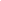 Giai đoạn 1: 	Bản đề xuất dự án được đội ngũ LIN xem xét tính hợp lệ (các tiêu chí về ngân sách dự án, tham gia website philoinhuan.org, địa điểm và hồ sơ đề xuất)Giai đoạn 2: 	Một hội đồng giám khảo là tình nguyện viên chuyên môn sẽ xem xét và đánh giá các đề  xuất dự án bằng một mẫu đánh giá và chấm điểm do LIN cung cấp với những tiêu chí như sau: Tính rõ ràng/Phù hợp: Đề xuất dự án được trình bày rõ ràng, hoạt động đề xuất phù hợp với mục tiêu của dự án và phù hợp với sứ mệnh của tổ chức.  Phân tích nhu cầu: Bản đề xuất dự án cung cấp những phân tích và chứng minh rõ ràng về thách thức mà nhóm đối tượng hưởng lợi mục tiêu đang phải đối mặt và dự án này có thể giúp họ vượt qua một hoặc nhiều trong số những rào cản đó như thế nào.Ngân sách: Chi phí của những hoạt động đề xuất phải hợp lý, hiệu quả và được phân chia rõ ràng. Ưu tiên những dự án tận dụng nguồn lực địa phương (cơ sở vật chất, nhân lực, nguồn tài trợ tài chính khác).Tính bền vững/Có thể phát triển: Ưu tiên cho những phương pháp can thiệp có thể chứng minh được tiềm năng nhân rộng và/hoặc mở rộng sau khi thời gian thực hiện dự án kết thúc. Đo lường kết quả và tác động: Những chỉ số rõ ràng và kế hoạch đo lường hiệu quả sẽ được đánh giá cao. Bản đề xuất đưa ra phương thức giải quyết dài hạn sẽ được ưu tiên hơn những dự án đáp ứng nhu cầu ngắn hạn.  Đội ngũ thực hiện dự án: Có chuyên môn, kỹ năng và kinh nghiệm liên quan đến dự án.Giai đoạn 3: 	Các tổ chức nộp đề xuất tài trợ có điểm cao sẽ có cơ hội gặp mặt trực tiếp với Ban xét duyệt độc lập để trình bày hoặc trả lời câu hỏi về dự án của tổ chức.Giai đoạn 4: 	Công bố kết quả cuối cùng.Lượng giá tài trợVui lòng xem kỹ thông tin Kêu gọi Đề xuất Dự án trong đó nêu rõ tiêu chí hợp lệ và tiêu chí đánh giáTổ chức có thể tham khảo các đề xuất đã được tài trợ tại đâyTổ chức có thể gởi nhiều đề xuất nhưng các dự án phải độc lập với nhau.Đề xuất dự án phải có khung thời gian và chi phí rõ ràng, chi tiết, thực tế.Đề xuất dự án có các chỉ số rõ ràng để đo lường các thành quả - các bản đề xuất có chỉ số cụ thể, đo lường được, có thể đạt được, mang tính thực tế và có thời hạn rõ ràng (mô hình SMART) sẽ được ưu tiên.Thay vì cấp tài trợ, hoặc ngoài tài trợ, LIN có thể đề xuất sự hỗ trợ từ Hội đồng Quản trị và Cố vấn của LIN, tình nguyện viên chuyên môn và/hoặc nhân viên để hỗ trợ chuyên môn. (Tất nhiên, tổ chức nộp đơn có quyền quyết định nhận sự hỗ trợ này hay không).Những đề nghị tài trợ phải được gửi từ các nhóm tình nguyện và cộng đồng có mục đích từ thiện và không vì lợi nhuận. Một thái độ cam kết về tạo cơ hội bình đẳng phải được chứng minh. Một thái độ sẵn sàng chia sẻ bài học kinh nghiệm với các tổ chức khác. Cam kết làm việc trên tinh thần xây dựng quan hệ đối tác với các tổ chức khác cần được chứng tỏ. LIN không tài trợ các yêu cầu có mục đích sau:              Các hoạt động không có mục đích từ thiện Các sự kiện tài trợ hoặc gây quỹ Các cá nhânChi phí đi nước ngoàiThúc đẩy các hoạt động tôn giáo Thể thao mà không có yếu tố từ thiện, phát triển cộng đồngCác hoạt động chính trị. Tổ chức được chọn tài trợ Những tổ chức được chọn tài trợ được yêu cầu ký thỏa thuận tài trợ với LIN.Tổ chức nhận tài trợ phải báo cáo cho LIN về quá trình của dự án (các kết quả) mỗi 6 tháng và khi kết thúc dự án. LIN bảo lưu quyền đưa ra các yêu cầu giữa kỳ về tình hình dự án và/hoặc các chuyến thăm thực tế nếu cần. Những thông tin cập nhật bổ sung, bản tin và/hoặc hình ảnh (kỹ thuật số) được đánh giá cao.Những tài trợ của LIN cần được đề cập trong các báo cáo thường niên, trong báo cáo tài chính và những văn bản bản thích hợp khác. Chúng tôi đánh giá cao sự hợp tác của bạn ở những quy định trên vì chúng ta thiết lập quan hệ đối tác là để cùng nhau xây dựng một cộng đồng vững mạnh hơn.Tài liệu(x)Đề xuất dự án xNgân sách chi tiết (điền trực tiếp trong đơn này hoặc đính kèm)xHoạt động chi tiết (điền trực tiếp trong đơn này hoặc đính kèm)xKế hoạch theo dõi và đánh giá dự án (điền trực tiếp trong đơn này hoặc đính kèm)xKhung logicKhảo sát đánh giá nhu cầu (dự án đang thực hiện- trường tiểu học Bạch Đằng)xBáo cáo dự án tương tự trước đây Báo cáo dự án thử nghiệm (cung cấp sau khi thực hiện tại tiểu học Bạch Đằng)xHình ảnh Khác: Bản thỏa thuận hợp tác giữa Trường Tiểu học Bạch đằng và Thư viện Tự lập tháng 10/2015 về việc thực hiện mô hình thư viện tự quảnxKhác: Vui lòng nêu rõKhác: Vui lòng nêu rõ1.Tên tổ chức:Thư Viện Tự Lập2.Ngày thành lập:15/9/20143.Số giấy phép:Giấy chứng nhận đăng ký hoạt động thư viện tư nhân số 03/GCN do Sở VTTT&DL TP Hồ Chí Minh cấp ngày 06/11/20144.Địa chỉ:89 Lý tự Trọng, P. Bến Thành, Quận 1, TP HCM5.Số điện thoại:09080121086.Website của tổ chức:www.thuvientulap.org; https://www.facebook.com/thuvientulap7.Trang thông tin tổ chức trên http://www.philoinhuan.org/member, NPO001428.Nhiệm vụ/ Mục tiêu của tổ chức là gì?Nhiệm vụ/ Mục tiêu của tổ chức là gì?Cung cấp sách đọc và mượn miễn phí, phát triển hệ thống thư viện tự quản và văn hóa đọc trong cộng đồng, đặc biệt là cho đối tượng bạn đọc thanh thiếu niên nhằm mục đích nâng cao dân trí.Cung cấp sách đọc và mượn miễn phí, phát triển hệ thống thư viện tự quản và văn hóa đọc trong cộng đồng, đặc biệt là cho đối tượng bạn đọc thanh thiếu niên nhằm mục đích nâng cao dân trí.9.Liệt kê các hoạt động chính của tổ chức:Liệt kê các hoạt động chính của tổ chức:9.Xây dựng các thư viện tự quản trong các trường học từ phổ thông đến đại học tại TP.HCM, HÀ NỘI và các địa phương khác trong cả nước.Trực tiếp phục vụ bạn đọc đọc và mượn sách miễn phí tại thư viện và các điểm sách cộng đồng ở HÀ NỘI, TP. HCM Thông tin giới thiệu sách hay, hướng dẫn việc đọc, tuyên truyền/vận động góp phần xây dựng thói quen đọc sách và văn hóa đọc cho cộng đồng trên website/FB fanpage và thông qua các hình thức khácTài trợ sách cho các tổ chức cộng đồng, khu vực dân cưXây dựng các thư viện tự quản trong các trường học từ phổ thông đến đại học tại TP.HCM, HÀ NỘI và các địa phương khác trong cả nước.Trực tiếp phục vụ bạn đọc đọc và mượn sách miễn phí tại thư viện và các điểm sách cộng đồng ở HÀ NỘI, TP. HCM Thông tin giới thiệu sách hay, hướng dẫn việc đọc, tuyên truyền/vận động góp phần xây dựng thói quen đọc sách và văn hóa đọc cho cộng đồng trên website/FB fanpage và thông qua các hình thức khácTài trợ sách cho các tổ chức cộng đồng, khu vực dân cư9.1.Người liên lạc:Vũ bích Thảo (Ms)2.Vị trí/Chức danh:Chủ nhiệm Thư viện3.Số điện thoại liên lạc:09080121084.Địa chỉ Email:info.thuvientulap.org; vubichthao@gmail.com1.Tên dự án:Xây dựng thư viện tự quản trong trường học2.Ngày bắt đầu:01/03/20163.Ngày kết thúc:31/08/2016 THƯ VIỆN TỰ LẬP phối hợp với các trường tiểu học, phổ thông cơ sở ở vùng ven, vùng có điều kiện kinh tế-xã hội khó khăn tại TP HCM tổ chức, xây dựng các THƯ VIỆN TỰ QUẢN tại trường. Thư viện tự quản là không gian đọc sách tại chỗ và cho mượn sách đem về đọc miễn phí và do chính các em học sinh (đối tượng thụ hưởng) tự quản lý và vận hành thư viện theo phương pháp, ý tưởng đã được đăng ký bản quyền của THƯ VIỆN TỰ LẬP. Thư viện tự quản là gì? các đặc điểm cơ bản:Là thư viện được lập và quản lý, vận hành theo phương pháp, ý tưởng của THƯ VIỆN TỰ LẬP. TVTL sẽ đào tạo, hướng dẫn các em và giáo viên liên quan phương pháp, cách thức thực hiện và tham gia vào quá trình hình thành thư viện ban đầu cho tới khi các em có thể tự quản lý được thư viện. Đây là mô hình mới, chưa thấy áp dụng tại nơi nào tại Việt nam.Là thư viện do chính các em tham gia xây dựng: Nguồn sách hình thành bằng cách các em đóng góp sách đã qua sử dụng và sách mới (chỉ tiêu mỗi em không dưới 1 cuốn). Số sách này sẽ được tuyển loại để giữ lại những cuốn đảm bảo chất lượng về nội dung cũng như hình thức. Thư viện Tự lập (TVTL) sẽ tài trợ khoảng 30% số lượng sách bằng các đầu sách mới, chất lượng cao. Ngoài ra còn có thể có sự tham gia đóng góp của các nhà hảo tâm, phụ huynh học sinh. Thư viện ban đầu sẽ có số lượng sách tối thiểu bằng với số lượng học sinh, thí dụ 1100 em sẽ có 1100 cuốn sách. Là thư viện chỉ cần nơi chứa sách, không cần đầu tư phòng đọc và trang thiết bị tốn kémLà thư viện do chính các em trực tiếp quản lý vận hành:Việc quản lý thư viện do các em tự quản, không đòi hỏi nhân lực chuyên trách của nhà trường, dễ dàng áp dụng. Học sinh tự quản lý thư viện theo hình thức luân phiên. Việc quản lý đơn giản và cũng không mất nhiều thời gian của các em. Hình thức tổ chức quản lý có thể linh hoạt, phiên bản cơ bản như sau:Mỗi lớp quản lý thư viện 1 tuần và luân phiên giữa các lớp trong trường (quản thư luân phiên);Sách sẽ được sắp xếp ngẫu nhiên, sau đó đánh số thứ tự liên tục và sắp xếp theo đúng số thứ tự. Nếu điều kiện cho phép thì tiến hành phân loại sách thành từ 5-10 nhóm nội dung (thí dụ tác phẩm văn học, kiến thức khoa học tự nhiên/xã hội, mỹ thuật, phát triển bản thân, thường thức-đời sống…) rồi sau đó mới đánh số thứ tự liên tục theo từng nhóm đã phân loại. Mỗi lần cho mượn sẽ phát cho từng lớp theo 1 dãy số liên tục (thí dụ từ 100-150), không lựa chọn lẻ tẻ để giảm tối đa thời gian của quản thư. Trường hợp đã phân loại thành từng nhóm như nói ở trên thì sẽ lấy sách từ cả 5-10 nhóm đã lập, mỗi nhóm lấy theo thứ tự liên tục một số lượng nhất định (ví dụ có 5 nhóm, mỗi nhóm lấy 10 cuốn, tổng là 50 cuốn) Mỗi tuần có 1 ngày cho mượn sách vào thứ 2, thứ 4 hoặc thứ 6 vào thời điểm 30 phút giải lao giữa buổi họcMỗi lớp được nhận lượng sách bằng với số học sinh (hoặc có thể nhiều hơn do ban phụ huynh cân nhắc quyết định) Mỗi đợt cho mượn là 1 tuần và tuần tiếp theo sẽ mang trả thư viện để đổi lấy sách mới.Đại diện các lớp sẽ lên thư viện gặp quản thư để nhận sách mang về lớp rồi tự phân phát và quản lý, tự chịu trách nhiệm nếu xảy ra mất mát, hư hỏngMục đích:
- Xây dựng và rèn luyện cho các em học sinh thói quen đọc sách đồng thời khuyến khích niềm đam mê đọc sách của các em, giúp các em hiểu và yêu quý sách hơn nhờ được tiếp xúc với sách thường xuyên; Khắc phục tình trạng nhiều em không đọc sách, không lên thư viện hoặc đọc rất ít; đưa số sách đọc trung bình mỗi học sinh lên không dưới 30 đầu sách/nămBồi dưỡng kiến thức và nhân cách cho các em, tạo sân chơi giải trí lành mạnh cho các em giúp các em có thể vừa học vừa chơi thay vì lãng phí thời gian cho những trò chơi vô bổ, có hại.Tạo điều kiện cho các em dễ dàng tiếp cận và chia sẻ với nhau, với cộng đồng nhiều loại sách hay và bổ ích từ đó xây dựng ý thức quan tâm và đóng góp cho cộng đồng Khắc phục các điểm yếu, mặt hạn chế của hệ thống thư viện công, thư viện trường học (thiếu kinh phí, thiếu cán bộ chuyên trách, phương thức hoạt động không phù hợp, sách báo hạn chế…)5. Phân tích nhu cầu/vấn đề và giải thích ngắn gọn làm thế nào đề xuất dự án này sẽ đáp ứng được nhu cầu hoặc giải quyết vấn đề đó (Nếu có, vui lòng gửi kết quả khảo sát đánh giá nhu cầu và/hoặc báo cáo kết quả dự án thử nghiệm hoặc dự án tương tự trước đây)5.1 VẤN ĐỀ:Học sinh/sinh viên không được hướng dẫn và tạo cho thói quen đọc sách. Số sách đọc tính trên đầu người ở Việt nam thuộc loại thấp nhất thế giới (Theo thống kê của Bộ Văn hóa - Thể thao và Du lịch (2013), mỗi người dân Việt Nam đọc chỉ 0,8 bản sách/năm trong khi bình quân một người Pháp đọc 15 quyển sách/năm; người Mỹ đọc 12 quyển/năm…(http://vietnamnet.vn/vn/van-hoa/116946/giat-minh--nguoi-viet-khong-doc-noi-1-cuon-sach-nam.html)).Cách học theo mẫu, rập khuôn, khô cứng, gò bó, dạy học theo kiểu đọc chép đã triệt tiêu nhu cầu, khả năng đọc sách của học sinh, sinh viên. Giá sách khá cao cũng là một nguyên nhân nữa để hạn chế việc đọc sách của học sinh hiện nay. Sách thiếu nhi giá bìa trung bình khoảng 60 ngàn đồng/cuốn, giả dụ nếu mỗi tháng mua cho các em 2 cuốn cũng hết hàng trăm ngàn đồng và đây là số tiền không nhỏ khi mà cha mẹ các em chủ yếu là công nhân, lao động tự do, tiểu thương (xem bảng khảo sát nhu cầu đọc của học sinh trường Bạch đằng).Hệ thống thư viện trường học và thư viện công cộng yếu và hoạt động chưa hiệu quả, chưa đáp ứng được nhu cầu của người đọc cả về nội dung và phương thức phục vụ: Sách thiếu, cũ, nội dung không hấp dẫn do thiếu kinh phí và thiếu sự chọn lựa phù hợp với nhu cầu kiến thức/giải trí/thị hiếu…của học sinh; thời gian đọc tại trường rất hạn chế; phương thức quản lý gò bó theo giờ hành chính và thường không cho mượn về để đọc vào thời gian rảnh rỗi…( Thống kê của Bộ GD& ĐT năm học 2009 - 2010: Trong tổng số 24.746 trường có thư viện, chỉ có một nửa số này đạt chuẩn (khoảng 13.580 trường). Đội ngũ cán bộ thư viện có 26.578 người, nhưng chỉ có hơn 49% là cán bộ chuyên trách (13.110 người). Kinh phí đầu tư cho thư viện trường học năm 2009 - 2010 là hơn 202 tỷ đồng, bình quân một trường học được đầu tư 7,4 triệu đồng.. Với số tiền này, chắc chắn, dù có mua bổ sung tài liệu cho thư viện thì cũng chỉ là muối bỏ bể bởi giá cả sách, truyện in ấn tăng giá  đến chóng mặt. Đấy là chưa kể, đến thời điểm này, cả nước vẫn còn tới 3.859 trường học chưa có thư viện trường học. Hệ thống thư viện trường học chậm phát triển cả số lượng và chất lượng. Nhiều trường nếu có thư viện chỉ là hình thức, không phát huy được hiệu quả. Trong tổng số 23.344 trường có thư viện, số thư viện đạt chuẩn mới chỉ có 10.595 (tỷ lệ hơn 45%). (http://huc.edu.vn/chi-tiet/1917/Vai-net-ve-he-thong-thu-vien-truong-hoc-Viet-Nam.html)Thư viện các trường mở theo giờ hành chính (và nhiều trường thậm chí còn không mở cửa), hầu hết chỉ cho đọc tại chỗ, không cho mượn về. Nếu đọc tại chỗ, chắc chắn không có đủ thời gian để đọc hết cuốn sách và các em cũng mất cơ hội tham gia vui chơi, hoạt động vận động. Đây cũng là lý do tại sao các em không lên thư viện.      5.2 CÁCH GIẢI QUYẾT VẤN ĐỀ- Thư viện tự quản sẽ xây dựng tủ sách với các đầu sách chất lượng, phù hợp với nhu cầu- Số lượng đầu sách bằng hoặc lớn hơn số học sinh, do đó vào mọi thời điểm, mỗi học sinh đều có ít nhất 1 cuốn sách để đọc - Học sinh được mượn sách mang về nhà để đọc vào bất kì thời gian nào rảnh rỗi phù hợp với từng cá nhân học sinh, do đó rất thuận lợi cho việc đọc- Các cuốn sách được định kỳ luân chuyển (thí dụ hàng tuần) giữa các em học sinh, do đó các em luôn có sách mới để đọc. Như vậy mỗi tháng 1 học sinh có cơ hội đọc tới 4 đầu sách.- Tủ sách tự quản có phương thức quản lý hết sức đơn giản (luân phiên sách theo định kì trong nội bộ lớp giữa các học sinh), vì thế các em có thể tự quản lý với sự hướng dẫn, hỗ trợ thêm của giáo viên, phụ huynh và các anh chị phụ trách. Không cần đến thủ thư chuyên trách của trường, không cần đầu tư cơ sở vật chất (phòng đọc, giá sách, bàn ghế…), do vậy nơi nào cũng có thể làm được- Nguồn sách đóng góp hình thành đa dạng từ nhiều nguồn, khả thi, huy động được sự đóng góp của xã hội, các nhà hảo tâm, do vậy khắc phục được hạn chế về ngân sách và kinh phí hiện nay; tủ sách có thể hình thành một cách nhanh chóng và dễ dàng. Kinh phí đầu tư thấp, rất kinh tế.- Hoạt động của thư viện tự quản giúp giảm tải cho đội ngũ giáo viên, cán bộ của trường trong việc quản lý thư viện; tiết kiệm ngân sách đầu tư; dành nguồn kinh phí thư viện tập trung vào việc mua học liệu, tài liệu tham khảo cho giáo viên và học sinh       5.3 Báo cáo kết quả thử nghiệm:Hiện chúng tôi đang triển khai thực hiện việc thành lập thư viện tự quản đầu tiên tại trường Trường tiểu học Bạch Đằng, địa chỉ 57 Lê Quốc Hưng, Quận 4, Tp.HCM với 700 học sinh, khai trương hoạt động chính thức vào ngày 16/11/2015. Báo cáo kết quả khảo sát nhu cầu đọc: đã thực hiện, xin xem tài liệu đính kèmBáo cáo đánh giá sơ kết hiệu quả hoạt động của thư viện: dự kiến sẽ có sau 30 ngày kể từ ngày khai trươngTheo số liệu thống kê 2011, TP HCM có 908 trường phổ thông với 1,021 triệu học sinh, trong đó có khoảng 750 trường tiểu học và trung học cơ sở (riêng lẻ và hỗn hợp). Tính trung bình, mỗi trường phổ thông có 1100 học sinhXây dựng văn hóa đọc phải bắt đầu từ nhỏ, vì vậy chúng tôi sẽ tập trung vào các trường trường tiểu học và trung học cơ sở (từ lớp 1 đến lớp 9, độ tuổi từ 7-15 tuổi). Trong số 750 trường, chúng tôi ước tính có không dưới 50% số trường có nhu cầu lập thư viện tự quản.Các điểm trường chúng tôi ưu tiên tập trung phát triển thư viện tự quản là vùng ven thành phố, vùng có điều kiện kinh tế xã hội khó khăn, nhiều học sinh con em gia đình thu nhập thấp, trường có khó khăn về kinh phí hoạt động. Với ngân sách tài trợ vòng 3 của LIN tối đa là 50 triệu đồng, chúng tôi dự tính sử dụng nguồn tài trợ này để thành lập thư viện tự quản ở 5 trường phổ thông. Dự án thư viện tự quản sẽ chỉ được thực hiện sau khi nhà trường và TVTL có văn bản thỏa thuận. Hiện tại các văn bản này chưa được kí chính thức. Vì thế TVTL sẽ thông báo với LIN về từng dự án cụ thể vào thời điểm thích hợp và LIN sẽ chỉ giải ngân khi đã có thông tin chi tiết vể đối tượng thụ hưởng. Trọng tâm phát triển giai đoạn 2015-2016 của thư viện là các trường ở  quận 4, quận 8, TP HCM.- Thành lập thêm được 5 thư viện tự quản trong trường phổ thông với mỗi thư viện trung bình tối thiểu là 1100 cuốn sách, tổng cộng là 5500 cuốn sách.- Tỉ lệ số sách đọc trên đầu người được nâng cao vượt bậc, có thể lên tới trên 30 cuốn/năm, cao hơn mức đọc trung bình ở nhiều nước có thứ hạng cao trên thế giới- Các trường sẽ thành lập được tủ sách đọc thêm ngoài học liệu với chất lượng đầu sách tốt và nội dung phong phú, khắc phục được sự hạn hẹp về ngân sách đầu tư hiện nay; tăng được kinh phí thư viện cho việc mua học liệu và sách tham khảo cho giáo viên và học sinh.- Khai thác thư viện cực kỳ hiệu quả: Với 1100 cuốn sách, thư viện có thể phục vụ được tới 4400 lượt bạn đọc/tháng. Số lượt bạn đọc này cao hơn rất nhiều thư viện cấp tỉnh, thành phố trên cả nước (thí dụ cả tỉnh Gia lai 1 năm chỉ có 2000 bạn đọc http://baodatviet.vn/chinh-tri-xa-hoi/tin-tuc-thoi-su/chi-230ty-de-nguoi-viet-ham-doc-sach-oai-oam-nghich-ly-3282550/?paged=2).- Quá trình xây dựng 5 thư viện tự quản này cũng đồng thời là quá trình TVTL hoàn thiện môz hình, phương pháp, công nghệ, cách thức quản lý vận hành dự án thư viện tự quản của TVTL nhằm mục tiêu phổ biến và nhân rộng để áp dụng trong các trường phổ thông tại TP HCM và trên toàn quốc. Đây cũng đồng thời là mục tiêu quan trọng của dự án.- Cải thiện rõ rệt khả năng tiếp cận với sách (dễ dàng, mọi lúc), hình thành và tạo thói quen đọc sách cho học sinh. - Nâng chỉ tiêu số sách đọc hàng năm/đầu người ở mức rất cao, cao hơn mức trung bình ở các nước đọc nhiều sách nhất. Nếu duy trì được tần suất đọc 4 cuốn/tháng (mỗi tuần luân chuyển sách một lần), mỗi năm học, một em có thể đọc trung bình trên 30 cuốn sách.9.1 Các hoạt động chính bao gồm:Trình bày ý tưởng với lãnh đạo nhà trường; kí kết thỏa thuận hợp tácKhảo sát nhu cầu và thói quen đọc sáchLên kế hoạch thực hiện chi tiếtĐào tạo, hướng dẫn học sinh/giáo viên/cán bộ nhà trường phụ trách việc phương pháp lập và quản lý thư viện tự quảnThu nhận sách đóng góp/ủng hộ, sàng lọc phân loại; mua bổ sung sách mới chất lượng caoTổ chức ngày hội khai trương và tư vấn, hỗ trợ các hoạt động tiếp theo để thư viện duy trì tốt chất lượng, hiệu quả hoạt động (thi đọc, tìm hiểu sách; hướng dẫn phương pháp đọc…)9.2 Về mặt tổ chức, để thực hiện dự án, TVTL 1 thành viên quản lý chung và  5 nhóm làm việc như sau:- Ban Chủ nhiệm thư viện đều là những thành viên có nhiều năm kinh nghiệm công tác, chủ yếu là những người làm quản lý doanh nghiệp, quản lý tổ chức.- Thư viện có 2 thành viên làm việc bán thời gian, 10 tình nguyện viên. - Đội ngũ đã có 1 năm kinh nghiệm quản lý và vận hành thư viện, điểm sách cộng đồng miễn phí từ 9/2014 tới nay. Trong quá trình này, TVTL đã đạt được các kết quả cơ bản trong 3 hạng mục công việc chính như sau:A/ Tại văn phòng thư viện Tự lập:Năm 2014:  phục vụ 25 lượt bạn đọc, 153 lượt mượn tài liệu Năm 2015 (đến tháng 6): phục vụ 76 lượt bạn đọc, 239 lượt mượn tài liệu.B/ Tại các điểm sách cộng đồng:1/ Tại điểm sách Tao Đàn (phục vụ cho mượn sách miễn phí cho cộng đồng sáng Chủ Nhật hàng tuần):Năm 2014: phục vụ 240 lượt bạn đọc,  300 lượt mượn tài liệu, nhận 1.126 sách tặng từ cộng đồng, tặng lại 2.700 tài liệu cho các tổ chức và hoạt động từ thiện khácNăm 2015 (đến hết tháng 6): phục vụ 1.280 lượt bạn đọc (trung bình 80-120 lượt/ buổi), 1.590 lượt mượn tài liệu, nhận 2.040 sách tặng từ cộng đồng, tặng lại 3.135 tài liệu cho các tổ chức và hoạt động cộng đồng khác.2/ Tại điểm sách Cafe Hoa 10 giờ (phục vụ đọc và mượn sách miễn phí hàng ngày, tất cả các ngày trong tuần):Năm 2015 (từ 29/5 đến 30/8): phục vụ 150 lượt bạn đọc tại chỗ và 66 lượt mượn về nhà.C/ Cung cấp thông tin, bài viết về sách và văn hóa đọc qua các trang web và fanpage của thư viện:Trang web thuvientulap.org: đến giữa tháng 9/2015 đã có trên 172 ngàn lượt truy cập (trung bình khoảng 15 ngàn lượt/tháng)Trang fanpage thuvientulap: đến giữa tháng 9/2015 đã có trên 17,2 ngàn page LIKE và có hàng ngàn lượt đọc, bình luận, chia sẻ mỗi tuần Các dự án này là những dự án bền vững, có thể nhân rộng và phát triển tiếp phù hợp với sứ mệnh của Thư viện.Mục tiêu của TVTL là thiết lập một mô hình thư viện tự quản phù hợp với điều kiện xã hội Việt nam, có quy trình/phương pháp/cách thức thống nhất trong tất cả các khâu, từ hình thành, huy động nguồn lực, quản lý vận hành…theo ý tưởng riêng của Thư viện Tự lập và hoàn toàn có thể dễ dàng sao chép nhân rộng mô hình để huy động các nhà hảo tâm và toàn xã hội tham gia (có thể hình dung công việc chúng tôi đang làm giống như xây dựng một format gameshow vậy).  Chỉ khi có nhiều người tham gia thì việc phát triển thư viện/xây dựng thói quen đọc sách cho thanh thiếu niên mới có thể thành công trên phạm vi cả nước.Có mô hình tốt thì sẽ thu hút được các nhà hảo tâm, sự quan tâm của xã hội trong việc đầu tư sách/thư viện cho trẻ em1.Tổng kinh phí dự án (VNĐ):85.000.0002.Yêu cầu tài trợ từ LIN:50.000.0003.Tổ chức bạn đóng góp:20.000.0004.Kinh phí từ các nhà tài trợ khác:5.000.000(Chú ý: Tổ chức đề nghị đang xin tài trợ từ nhiều nơi khác nhau sẽ được ưu tiên)Trong trường hợp LIN tài trợ thấp hơn số tiền đề xuất, phần ngân sách còn thiếu sẽ do TVTL tự thu xếp từ nguồn của thư viện.(Chú ý: Tổ chức đề nghị đang xin tài trợ từ nhiều nơi khác nhau sẽ được ưu tiên)Trong trường hợp LIN tài trợ thấp hơn số tiền đề xuất, phần ngân sách còn thiếu sẽ do TVTL tự thu xếp từ nguồn của thư viện.(Chú ý: Tổ chức đề nghị đang xin tài trợ từ nhiều nơi khác nhau sẽ được ưu tiên)Trong trường hợp LIN tài trợ thấp hơn số tiền đề xuất, phần ngân sách còn thiếu sẽ do TVTL tự thu xếp từ nguồn của thư viện.(Chú ý: Tổ chức đề nghị đang xin tài trợ từ nhiều nơi khác nhau sẽ được ưu tiên)Trong trường hợp LIN tài trợ thấp hơn số tiền đề xuất, phần ngân sách còn thiếu sẽ do TVTL tự thu xếp từ nguồn của thư viện.5. Trong bảng dưới đây, vui lòng điền chi tiết kinh phí của dự án (Có thể trình bày trực tiếp tại đây hoặc đính kèm):Trong bảng dưới đây, vui lòng điền chi tiết kinh phí của dự án (Có thể trình bày trực tiếp tại đây hoặc đính kèm):Trong bảng dưới đây, vui lòng điền chi tiết kinh phí của dự án (Có thể trình bày trực tiếp tại đây hoặc đính kèm):STTHạng mụcĐơn vịĐơn giá (VNĐ)Số lượngTổng cộngLIN tài trợ1Mua sách mới (Lên danh mục sách, liên hệ các đơn vị cung cấp, lựa chọn đơn vị cung cấp, mua và vận chuyển sách, tập huấn, thu gom, phân loại sách)Cuốn45.000100045.000.00020.000.0003Chi phí công tác tổ chức thực hiện(Khảo sát, lên chương trình, làm việc với BGH nhà trường, vận động, kêu gọi, tờ rơi, banner, …)trọn gói2.000.000 đồng510.000.000 đồng10.000.000 đồng3Chuẩn bị, tổ chức chương trình khai trương(Văn phòng phẩm, quà tặng trò chơi, trang trí, banner, bảng hiệu…)Trọn gói2.000.000 đồng510.000.000 đồng10.000.000 đồng4Chi phí tổ chức hoạt động follow-up(Mỗi tổ chức 4 hoạt động/ năm theo chủ đề liên quan đến văn hóa đọc, 3 tháng/ hoạt động, xem kẽ giữa các trường)Hoạt động1.000.000 đồng2020.000.000 đồng10.000.000 đồngTỔNG KINH PHÍ DỰ ÁNTỔNG KINH PHÍ DỰ ÁNTỔNG KINH PHÍ DỰ ÁNTỔNG KINH PHÍ DỰ ÁNTỔNG KINH PHÍ DỰ ÁNTỔNG KINH PHÍ DỰ ÁN85.000.000TỔNG KINH PHÍ YÊU CẦU LIN TÀI TRỢTỔNG KINH PHÍ YÊU CẦU LIN TÀI TRỢTỔNG KINH PHÍ YÊU CẦU LIN TÀI TRỢTỔNG KINH PHÍ YÊU CẦU LIN TÀI TRỢTỔNG KINH PHÍ YÊU CẦU LIN TÀI TRỢTỔNG KINH PHÍ YÊU CẦU LIN TÀI TRỢ50.000.0001.Làm thế nào bạn biết được về vòng tài trợ nhỏ của Trung tâm LIN?Làm thế nào bạn biết được về vòng tài trợ nhỏ của Trung tâm LIN?Làm thế nào bạn biết được về vòng tài trợ nhỏ của Trung tâm LIN?Làm thế nào bạn biết được về vòng tài trợ nhỏ của Trung tâm LIN?  Bản tin LIN NHỊP CẦU  Email từ Trung tâm LIN   Bạn bè chuyển thông tin  Khác, vui lòng ghi chi tiết: CÓKHÔNG2.Tổ chức đã từng nhận Quỹ tài trợ nhỏ từ Trung tâm Hỗ trợ Phát triển Cộng đồng LIN?Tổ chức đã từng nhận Quỹ tài trợ nhỏ từ Trung tâm Hỗ trợ Phát triển Cộng đồng LIN?x3. Tổ chức bạn mong muốn LIN chia sẻ thông tin này với các nhà tài trợ tiềm năng khác?Tổ chức bạn mong muốn LIN chia sẻ thông tin này với các nhà tài trợ tiềm năng khác?x4. Bạn có đọc hướng dẫn đề xuất tài trợ của LIN?Bạn có đọc hướng dẫn đề xuất tài trợ của LIN?x